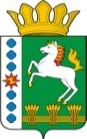 КОНТРОЛЬНО-СЧЕТНЫЙ ОРГАН ШАРЫПОВСКОГО РАЙОНАКрасноярского краяЗаключениена проект Постановления администрации Шарыповского района «О реорганизации муниципального казенного учреждения «Управление образования Шарыповского района»20 апреля  2015 год 								№ 31Настоящее экспертное заключение подготовлено Контрольно – счетным органом Шарыповского района на основании ст. 157 Бюджетного  кодекса Российской Федерации, ст. 9 Федерального закона от 07.02.2011 № 6-ФЗ «Об общих принципах организации и деятельности контрольно – счетных органов субъектов Российской Федерации и муниципальных образований», ст. 15 Решения Шарыповского районного Совета депутатов от 20.09.2012 № 31/289р «О внесении изменений и дополнений в Решение Шарыповского районного Совета депутатов от 21.06.2012 № 28/272р «О создании Контрольно – счетного органа Шарыповского района» (в ред. от 20.03.2014 № 46/536р, от 25.09.2014 № 51/573р).Представленный на экспертизу проект Постановления администрации Шарыповского района «О реорганизации «Управление образования Шарыповского района»  (далее по тексту – проект Постановления) направлен в Контрольно – счетный орган Шарыповского района 13 апреля 2015 года. Разработчиком данного проекта Постановления является муниципальное казенное учреждение «Управление образования Шарыповского района».К проекту Постановления  предоставлено финансово – экономическое обоснование.Муниципальное казенное учреждение «Управление образования Шарыповского района» реорганизовывается путем присоединения к нему муниципального бюджетного учреждения образования Шарыповского районного информационно – методического центра.На основании распоряжения администрации Шарыповского района от 01.04.2014 № 101а-р было изъято и передано в оперативное управление недвижимого имущества и поставлено на баланс МБОУ ДОД ШР «Дестко – юношескому центру № 35» и штатная численность в количестве 9 штатных единиц обслуживающего персонала.В нарушение пункта 2 ст. 69.2 Бюджетного кодекса Российской Федерации и пунктов 2, 4, 5 приложения № 1 к постановлению администрации Шарыповского района от 19.10.2010 № 700-п «Об утверждении Порядка формирования и финансового обеспечения выполнения муниципального задания районными муниципальными учреждениями» (в ред. от 13.12.2013 № 967-п) в связи с передачей имущества и штатной численности в  МБОУ ДОД ШР «Дестко – юношескому центру № 35» не внесены изменения в нормативы затрат на оказание муниципальных услуг.Увеличение в течение текущего финансового года объема субсидии на муниципальное задание должно быть обоснованным. Согласно абз. 2 пункта 10 приложения № 1 к постановлению администрации Шарыповского района от 19.10.2010 № 700-п нормативные затраты для определения размера субсидии должны быть согласованы с финансово – экономическим управлением администрации Шарыповского района. В связи с реорганизацией МКУ «Управление образования Шарыповского района» путем присоединения к нему учреждения образования Шарыповского районного информационно – методического центра с 01.01.2015 штатная численность увеличится на 8,5  штатных единиц.Согласно предоставленного финансово – экономического обоснования в результате реорганизации бюджетные ассигнования по МКУ «Управление образования Шарыповского района» увеличатся в общей сумме 3 323,10 тыс.руб., в том числе:- КОСГУ 211 «Заработная плата» + 2 507,61 тыс.руб.;- КОСГУ 213 «Начисление на выплаты по заработной платы» + 757,30 тыс.руб.;- КОСГУ 222 «Транспортные услуги» + 10,00 тыс.руб.;- КОСГУ 223 «Коммунальные услуги» - 16,00 тыс.руб.;- КОСГУ 226 «Прочие работы, услуги» + 4,49 тыс.руб.;- КОСГУ 340 «Увеличение стоимости материальных запасов» - 59,71 тыс.руб.В нарушение пункта 3.1 Постановления администрации Шарыповского района от 24.11.2010 № 786а-п «Об утверждении Порядка составления, учреждения и ведения бюджетной сметы муниципальными казенными учреждениями, в отношении которых полномочиями главного распорядителя бюджетных средств осуществляет администрация Шарыповского района» предоставленная утвержденная бюджетная смета от 12.01.2015 МКУ «Управление образования Шарыповского района» не согласована с администрацией Шарыповского района.В нарушении пункта 2.4 Постановления администрации Шарыповского района от 24.11.2010 № 786а-п бюджетная смета на 2015 год разработана и составлена без обоснованных расчетных показателей, а именно:- по КОСГУ 211 «Заработная плата» на переданные 8,5 штатных единиц следовало передать в сумме 1 595,78 тыс.руб., фактическое увеличение составило на 2 507,61 тыс.руб., т.е.  больше на 911,83 тыс.руб. (57,14%);- по КОСГУ 213 «Начисления на выплаты по заработной плате» в сумме 757,30 тыс.руб., следовало передать 481,92 тыс.руб., т.е. больше 275,38 тыс.руб. (36,36%);- по КОСГУ 290 «Прочие расходы» к мероприятиям по КБК 0709 0318319 244  на сумму 105,00 тыс.руб. и по КБК 0709 0318317 870 на сумму 735,00 тыс.руб. отсутствует план мероприятий, расчеты и расшифровки;- по КОСГУ 310 «Увеличение стоимости основных средств» отсутствует расчет и расшифровка на сумму 100,00 тыс.руб. (офисная мебель);- по КОСГУ 340 «Увеличение стоимости материальных запасов» отсутствуют расчеты на сумму 120,00 тыс.руб. (автозапчасти), на сумму 150,00 тыс.руб. (расходные материалы к оргтехнике), на сумму 15,00 тыс.руб. (автомасла), на сумму 480,00 тыс.руб. (ГСМ).По состоянию на 01.01.2015 у муниципального бюджетного учреждения образования Шарыповского районного информационно – методического центра по данным форм бюджетной отчетности (0503730) «Баланс  государственного (муниципального) учреждения» числятся основные средства особо ценное движимое имущество в сумме 159,11 тыс.руб. (счет 101), амортизация особо ценного движимого имущества учреждения в сумме 159,11 тыс.руб. (счет 104),  материальные запасы в сумме 25,50 тыс.руб. (счет 105).При реорганизации МКУ «Управление образования Шарыповского района», согласно статьи 16 Федерального закона от 06.12.2011 № 402-ФЗ «О бухгалтерском учете» все бухгалтерские операции по движению нефинансовых активов должны быть завершены. Потребность бюджетных ассигнований на 2015 – 2016 годы в проекте Постановления и бюджетной смете по МКУ «Управление образования Шарыповского района» не подтверждена и не обоснована.В соответствии со статьей 34 Бюджетного кодекса Российской Федерации участники бюджетного процесса в рамках  установленных им бюджетных полномочий должны исходить из необходимости достижения заданных результатов с использованием наименьшего объема (экономности) и (или) достижения наилучшего результата с использованием определенного бюджетом объема средств (результативности).Проект Постановления  администрации Шарыповского района «О реорганизации «Управление образования Шарыповского района» оставлен без согласования.Председатель Контрольно – счетного органа						Г.В. СавчукАудитор 	Контрольно – счетного органа						И.В. Шмидт